АДМИНИСТРАЦИЯ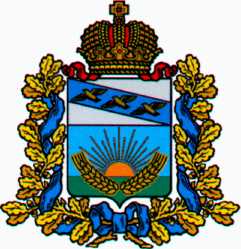 СОЛНЦЕВСКОГО РАЙОНА КУРСКОЙ ОБЛАСТИП О С Т А Н О В Л Е Н И ЕО внесении изменений в муниципальную программуСолнцевского района Курской области«Обеспечение доступным и комфортным жильем,коммунальными услугами граждан на территориисельских поселений муниципального района«Солнцевский район» Курской области»В соответствии со статьей 179 Бюджетного кодекса Российской Федерации, постановлением Администрации Солнцевского района Курской области от 06.11.2013 г. № 585 «Об утверждении Порядка разработки, реализации и оценке эффективности муниципальных программ Солнцевского района Курской области и постановлением Администрации Солнцевского района Курской области от 05.11.2014 г. № 543 «Об утверждении перечня муниципальных программ Солнцевского района Курской области», Администрация Солнцевского района Курской области ПОСТАНОВЛЯЕТ:1. Внести в муниципальную программу Солнцевского района Курской области «Обеспечение доступным и комфортным жильем, коммунальными услугами граждан на территории сельских поселений муниципального района «Солнцевский район» Курской области», утверждённую постановлением Администрации Солнцевского района Курской области от 02.12.2019 г. № 495, следующие изменения:В паспорте муниципальной программы позицию «Объёмы бюджетных ассигнований программы» изложить в следующей редакции:1.2. Приложение № 2 «Ресурсное обеспечение» муниципальной программы Солнцевского района Курской области «Обеспечение доступным и комфортным жильем, коммунальными услугами граждан на территории сельских поселений муниципального района «Солнцевский район» Курской области» изложить в новой редакции (прилагается).1.3. В паспорте муниципальной подпрограммы «Создание условий для обеспечения доступным и комфортным жильём граждан на территории сельских поселений муниципального района «Солнцевский район» Курской области» позицию «Объёмы бюджетных ассигнований подпрограммы» изложить в следующей редакции:1.4. В паспорте муниципальной подпрограммы «Обеспечение качественными услугами ЖКХ населения муниципального района «Солнцевский район» Курской области» позицию «Объёмы бюджетных ассигнований подпрограммы» изложить в следующей редакции:2. Управлению инвестиционной политики, экономики, архитектуры, строительства, имущественных и земельных правоотношений Администрации Солнцевского района Курской области (Никифорова Л.В.) обеспечить размещение данного постановления на официальном сайте Администрации Солнцевского района Курской области в 2-х недельный срок со дня подписания настоящего постановления.3. Контроль за исполнением настоящего постановления оставляю за собой.4. Постановление вступает в силу со дня его подписания.Глава Солнцевского района                                                                  Г.Д. ЕнютинПриложение № 2к муниципальной программеСолнцевского района Курской области«Обеспечение доступным и комфортным жильём,коммунальными услугами граждан на территориисельских поселений муниципального района«Солнцевский район» Курской области»РЕСУРСНОЕ ОБЕСПЕЧЕНИЕ МУНИЦИПАЛЬНОЙ ПРОГРАММЫ СОЛНЦЕВСКОГО РАЙОНА КУРСКОЙ ОБЛАСТИ«Обеспечение доступным и комфортным жильём, коммунальными услугами граждан на территории сельских поселений муниципального района «Солнцевский район» Курской области»тыс. руб.ОТ30.12.2020№550Курская область, 306120, пос. СолнцевоКурская область, 306120, пос. СолнцевоКурская область, 306120, пос. СолнцевоОбъемы бюджетных ассигнований программыОбщий объем финансирования муниципальной программы в 2020–2023 годах составит 7065,8606 тыс. рублей, в том числе:Общий объем финансирования по подпрограмме 1 составит 1182,92 тыс. рублей, в том числе:2020 год - 468,720 тыс. руб.;2021 год – 357,1 тыс. руб.;2022 год – 357,1 тыс. руб.;2023 год – 0 тыс. руб.Общий объем финансирования по подпрограмме 2 составит – 5882,9406 тыс. рублей, в том числе:2020 год – 547,5166 тыс. руб.;2021 год – 5 276,089 тыс. руб.;2022 год – 59,335 тыс. руб.;2023 год – 0 тыс. руб.В ходе реализации Подпрограммы отдельные мероприятия могут уточняться, а объем финансирования подлежит корректировке с учетом утвержденных расходов местного бюджета.Объемы и источники финансирования подпрограммыОбщий объем финансирования по подпрограмме 1 составит 1182,92 тыс. рублей, в том числе по годам: 2020 год – 468,72 тыс. рублей;2021 год – 357,1 тыс. рублей;2022 год – 357,1 тыс. рублей;2023 год – 0 тыс. рублей.В ходе реализации Подпрограммы отдельные мероприятия могут уточняться, а объем финансирования подлежит корректировке с учетом утвержденных расходов местного бюджета.Объемы и источники финансирования подпрограммыОбщий объем финансирования по подпрограмме 2 составит 5882,9406 тыс. рублей, в том числе по годам:2020 год – 547,5166 тыс. рублей;2021 год – 5276,089 тыс. рублей;2022 год – 59,335 тыс. рублей;2023 год – 0 тыс. рублей.В ходе реализации Подпрограммы отдельные мероприятия могут уточняться, а объем финансирования подлежит корректировке с учетом утвержденных расходов местного бюджета.Наименование программы, подпрограммыИсточники финансирования, направление расходовГРБСРзПРЦСПВРВсего за период реализации ПрограммыВ том числе по годам:В том числе по годам:В том числе по годам:В том числе по годам:Наименование программы, подпрограммыИсточники финансирования, направление расходовГРБСРзПРЦСПВРВсего за период реализации Программы2020 г.2021 г.2022 г.2023 г.Муниципальная программа Солнцевского района Курской области «Обеспечение доступным и комфортным жильём, коммунальными услугами граждан на территории сельских поселений муниципального района «Солнцевский район» Курской области»Всего07000000007065,86061016,23665 633,189416,4350Подпрограмма «Создание условий для обеспечения доступным и комфортным жильём граждан на территории сельских поселений муниципального района «Солнцевский район» Курской области» 001100307100000001182,92468,720357,10357,10Основное мероприятие «Обеспечение жильём отдельных категорий граждан»07101000001182,92468,720357,1357,10Реализация мероприятий по обеспечению жильём молодых семей001100307101L49701182,92468,720357,1357,10Социальное обеспечение и иные выплаты населению001100307101L49703001182,92468,720357,1357,10Подпрограмма «Обеспечение качественными услугами ЖКХ населения муниципального образования «Солнцевский район» Солнцевского района Курской области001050207200000005882,9406547,51665 276,08959,3350Основное мероприятие «Строительство водопроводной сети по ул. Рябиновая с. Зуевка Солнцевского района Курской области. 1 этап.»001050207201000005329,194350,04979,19400Мероприятия, направленные на развитие социальной и инженерной инфраструктуры муниципальных образований Курской области0010502072011150095,095,0000Капитальные вложения государственной (муниципальной) собственности0010502072011150040095,095,0000Обеспечение мероприятий, направленные на развитие социальной инфраструктуры муниципальных образований Курской области001050207201S1500110,0645,0105,06400Капитальные вложения государственной (муниципальной) собственности001050207201S1500400110,0645,0105,06400Мероприятия по обеспечению населения экологически чистой водой001050207201С1427350,0250,0100,000Закупка товаров, работ и услуг для обеспечения государственных (муниципальных) нужд001050207201С1427200350,0250,0100,000Реализация проекта «Народный бюджет». «Газораспределительные сети по ул. Полевая с. Максимово Солнцевского района Курской области»00105020720114005191,1100191,11000Капитальные вложения государственной (муниципальной) собственности00105020720114005400191,1100191,11000Реализация мероприятий проекта «Народный бюджет». «Газораспределительные сети по ул. Полевая с. Максимово Солнцевского района Курской области»001050207201S4005127,4060127,40600Капитальные вложения государственной (муниципальной) собственности001050207201S4005400127,4060127,40600Реализация проекта «Народный бюджет». «Капитальный ремонт водозаборного узла в д. Клевцовка Солнцевского района Курской области»001050207201140081122,26401122,26400Капитальные вложения государственной (муниципальной) собственности001050207201140082001122,26401122,26400Реализация мероприятий проекта «Народный бюджет». «Капитальный ремонт водозаборного узла в д. Клевцовка Солнцевского района Курской области»001050207201S4008748,1760748,17600Капитальные вложения государственной (муниципальной) собственности001050207201S40008200748,1760748,17600Реализация проекта «Народный бюджет». «Капитальный ремонт водонапорных башен в с. Чермошное Солнцевского района Курской области»001050207201140091551,10401551,10400Капитальные вложения государственной (муниципальной) собственности001050207201140092001551,10401551,10400Реализация мероприятий проекта «Народный бюджет». «Капитальный ремонт водонапорных башен в с. Чермошное Солнцевского района Курской области»001050207201S40091034,07001034,07000Капитальные вложения государственной (муниципальной) собственности001050207201S40092001034,07001034,07000Основное мероприятие: «Государственная регистрация недвижимости»00104120720200000478,74660147,51660271,89559,3350Мероприятия по внесению в государственный кадастр недвижимости сведений о границах муниципальных образований и границах населённых пунктов00104120720213600352,922103,261190,32659,3350Закупка товаров, работ и услуг для обеспечения государственных (муниципальных) нужд00104120720213600200293,587103,261190,32600Реализация мер по внесению в единый государственный реестр недвижимости сведений о границах муниципальных образований и границах населённых пунктов001041207202S3600185,1596044,2556081,56959,3350Закупка товаров, работ и услуг для обеспечения государственных (муниципальных) нужд001041207202S3600200185,1596044,2556081,56959,3350Основное мероприятие: «Организация сбора и вывоза коммунальных отходов и мусора»0010412072030000075,050,025,000Мероприятия по сбору и транспортированию и твёрдых коммунальных отходов001041207203С360075,050,025,000Закупка товаров, работ и услуг для обеспечения государственных (муниципальных) нужд001041207203С360020075,050,025,000